	ORDENANZA XIV Nº 48	ANEXO IPLANO DE MENSURA Nº 42049 (D.G.C.)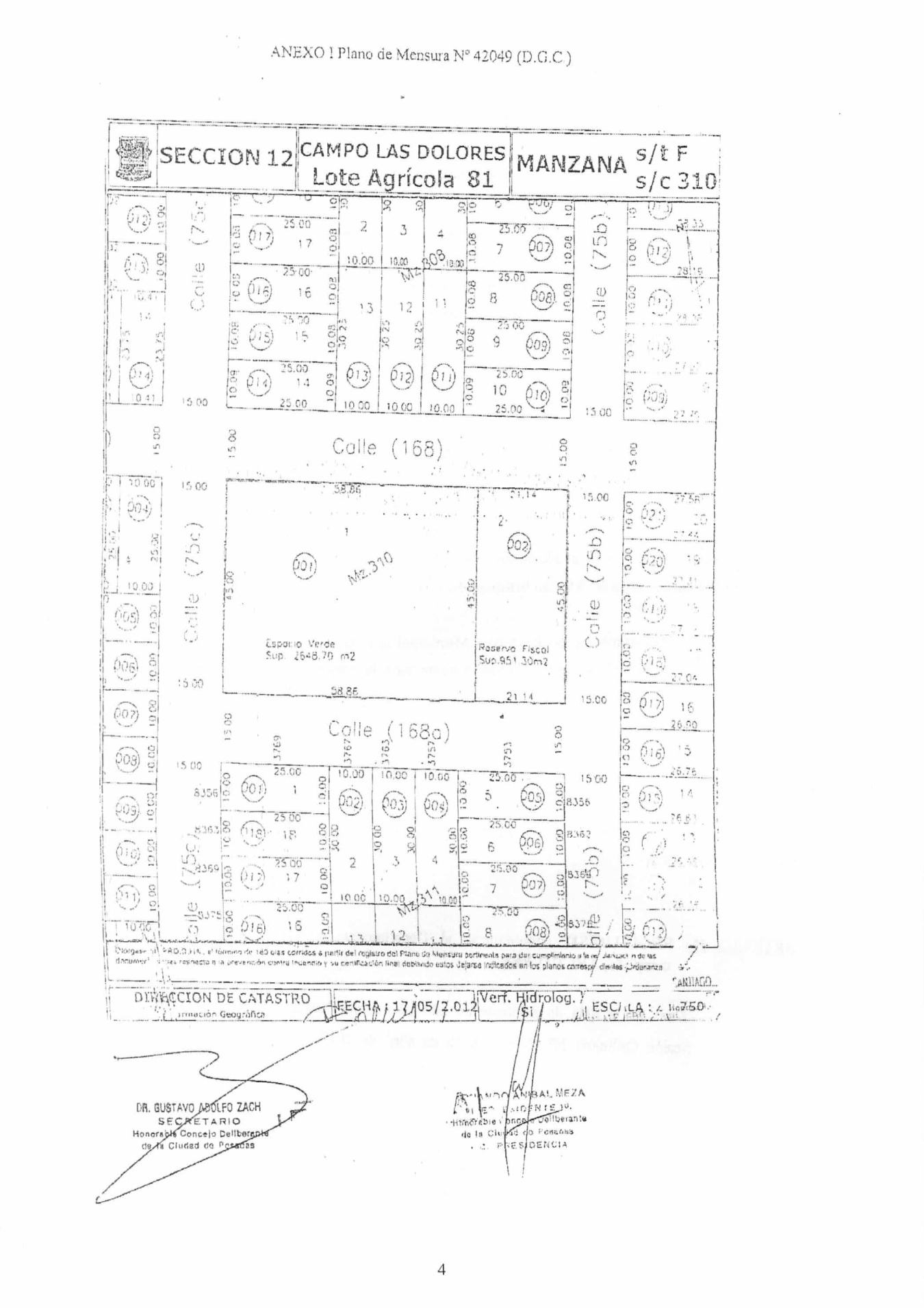 